Name 	  Date 	  Class 	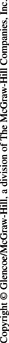 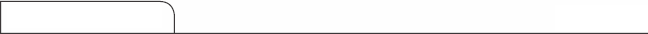 	LESSON 1Describing WeatherCompletionDirections: On each line, write the term from the word bank that correctly completes each sentence. Not all
terms are used.1.		 is precipitation that reaches Earth’s surface as frozen water
crystals.2.	A(n) 	 is an instrument that measures air pressure.3.	Liquid precipitation that falls to Earth is known as 	.4.	Precipitation that changes from snow to rain and back to snow is
called 	.5.	The amount of water vapor in the air is known as 	.6.	The temperature at which the relative humidity is 100 percent
is 	.7.		 is solid precipitation that forms in repeated updrafts within
a cloud.Short AnswerDirections: Respond to each statement on the lines provided.8.	Identify and briefly describe three variables of weather.9.	Explain the term relative humidity.10.	Describe how weather is related to the water cycle.Weather	23anemometerbarometerdew pointhailhumidityrainsleetsnowthermometer